МИНИСТЕРСТВО ОБРАЗОВАНИЯ ТВЕРСКОЙ ОБЛАСТИ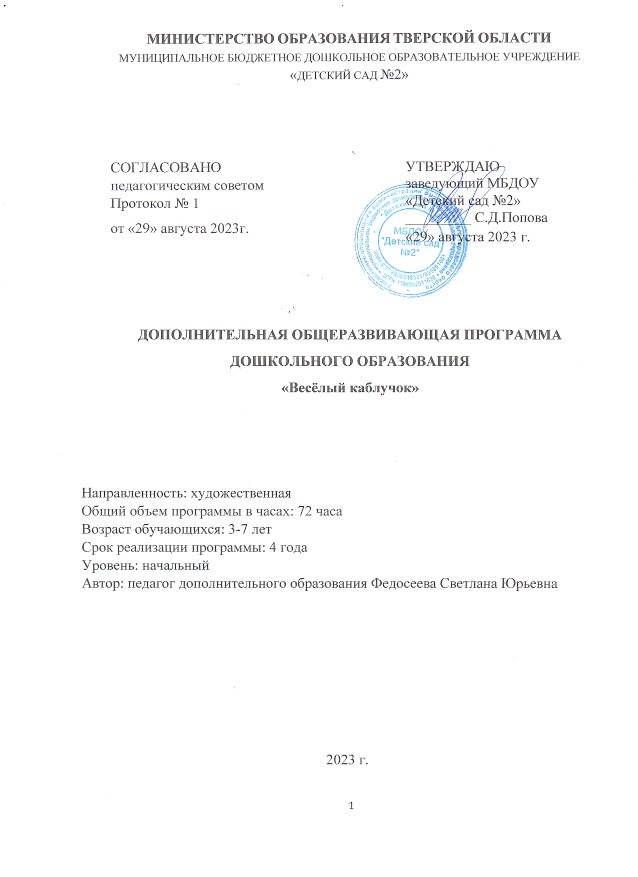 муниципальное бюджетное дошкольное образовательное учреждение«детский сад №2»ДОПОЛНИТЕЛЬНАЯ ОБЩЕРАЗВИВАЮЩАЯ ПРОГРАММА ДОШКОЛЬНОГО ОБРАЗОВАНИЯ«Весёлый каблучок»Направленность: художественная Общий объем программы в часах: 72 часаВозраст обучающихся: 3-7 летСрок реализации программы: 4 годаУровень: начальныйАвтор: педагог дополнительного образования Федосеева Светлана Юрьевна                                                                   2023 г.СодержаниеИнформационная карта программыI.ЦЕЛЕВОЙ РАЗДЕЛ1.1.Пояснительная запискаДополнительная общеразвивающая программа «Весёлый каблучок» составлена в соответствии с требованиями Федерального закона от 29.12.2012 г. №273-ФЗ  «Об образовании в Российской Федерации», приказа Министерства просвещения Российской Федерации РФ от 27.07.2022 г. № 629 «Об утверждении Порядка организации и осуществления образовательной деятельности по дополнительным общеобразовательным программам», письма Минобрнауки РФ от 11.12.2006 г. № 06-1844 «О Примерных требованиях к программам дополнительного образования детей», письма Минобрнауки РФ от 18.11.2015 г. № 09-3242 «О направлении информации» вместе с методическими рекомендациями по проектированию дополнительных общеразвивающих программ (включая разноуровневые программы).Направленность программы–художественная. Данная программа направлена на обучение детей 3-7 лет с целью пробудить у обучающихся интерес к танцевальному искусству, способствовать эстетическому и нравственному развитию дошкольников. Программа направлена на формирование самовыражения и проявления себя посредством пластики, ритмики и импровизации. Обучение по данной программе создает благоприятные условия для психического и физического развития, художественного образования, эстетического воспитания, их духовно-нравственного развития.1.2.Актуальность программыАктуальность программы обусловлена требованиями общества на воспитание всесторонне – развитой личности.Программа ориентирована на активное использование игровой деятельности для организации творческого процесса – значительная часть практических занятий. Педагогическая целесообразность программы заключается в поиске новых импровизационных и игровых форм. Хореография как никакое другое искусство обладает огромными возможностями для полноценного эстетического совершенствования ребенка, для его гармоничного духовного и физического развития. Танец является богатейшим источником эстетических впечатлений ребенка, формирует его художественное «я» как составную часть орудия общества. Танец органично сочетает в себе различные виды искусства, в частности, музыку, песню, элементы театрального искусства, фольклор. Он воздействует на нравственный, эстетический, духовный мир людей различного возраста. Что же касается непосредственно детей, то танец, без преувеличения, развивает ребенка всесторонне.Синкретичность танцевального искусства подразумевает развитие чувства ритма, умения слышать и понимать музыку, согласовывать с ней свои движения, одновременно развивать и тренировать мышечную силу корпуса и ног, пластику рук, грацию и выразительность. Занятия танцем дают организму физическую нагрузку, равную  сочетанию нескольких видов спорта. Используемые в хореографии, ритмике движения, прошедшие длительный отбор, безусловно, оказывают положительное воздействие на здоровье детей. Искусство танца – это синтез эстетического и физического развития человека. Общеразвивающие упражнения, упражнения партерной гимнастики, элементы танца исполняются под музыкальное сопровождение. Образность, различный характер музыки, многообразие еѐ жанров повышает эмоциональность детей, питает воображение. Увлекательно, в процессе игры, выполняя различные движения и упражнения, укрепляется опорно-двигательный аппарат, формируется правильная осанка, развиваются координация движений и ориентация в пространстве. Проблема развития творческих способностей у детей состоит в том, что необходимо продолжать развивать у дошкольников музыкально-ритмические и танцевальные движения, заложенные природой, т.к. музыкально-ритмическое творчество может успешно развиться только при условии целенаправленного руководства со стороны педагога, а правильная организация и проведение данного вида творчества помогут ребенку развить свои творческие способности. Музыкально-ритмическая деятельность привлекает детей своей эмоциональностью, возможностью активно выразить свое отношение к музыке в движении. Учитывая возрастные особенности детей, их запросы и интересы занятия хореографией проводятся в игровой форме, большое внимание уделяется музыкальным играм, импровизации. В музыкальных играх, создавая тот или иной образ, дети слышат в музыке и передают в движении разнообразные чувства.Система упражнений выстроена от простого к сложному, с учетом всех необходимых музыкально-ритмических навыков и навыков выразительного движения при условии многократного повторения заданий, что помогает успешному выполнению требований Программы. Танец имеет огромное значение как средство воспитания нравственного самосознания. Получение сведений о танцах разных народов и различных эпох столь же необходимо, как изучение всемирной истории и этапов развития мировой художественной культуры, ибо каждый народ имеет свои, только ему присущие танцы, в которых отражены его душа, его история, его обычаи и характер. Изучение танцев своего народа должно стать такой же потребностью, как и изучение родного языка, мелодий, песен, традиций, ибо в этом  заключены основы национального характера, этнической самобытности, выработанные в течение многих веков.Предлагаемая Программа сориентирует педагогов на работу с детьми, независимо от наличия у них специальных физических данных, на воспитание хореографической культуры и привитие начальных навыков в искусстве танца.1.3.Цели и задачиЦель реализации программы: развитие творческих способностей, укрепление физического и психического здоровья детей дошкольного возраста через танцевальное искусство.Задачи:Обучающие:Формирование у детей специфических знаний, умений и навыков таких как:-выработка правильной, красивой осанки,-развитие мышечного чувства,-умение красиво и коордиационно правильно двигаться под музыку.Развивающие:-Развитие музыкального слуха и чувства ритма.-Активизация и развитие творческих и созидательных способностей детей.-Развитие необходимых двигательных навыков, повышение функциональных возможностей внутренних органов и систем.-Совершенствование психомоторных способностей детей.Воспитательные:-Формировать у детей культуру поведения и общения.-Прививать детям навыки вежливости, умения вести себя в обществе.-Формирование у детей эстетического вкуса.-Воспитание в детях силы воли, трудолюбия и дисциплины.1.4.Отличительные особенностиНовизна программы заключается в том, что в ней интегрированы такие направления, как ритмика, хореография, музыка, пластика, сценическое движение, даются детям в игровой форме и адаптированы для дошкольников, обеспечивается тем, что дополнительная общеразвивающая программа «Весёлый каблучок», реализуемая на базе МБДОУ «Детский сад №2», предоставляет возможность организовать образовательный процесс на основе установленных требований, сохраняя основные подходы и технологии в организации образовательного процесса. Отличительной особенностью данной программы является комплексность подхода при реализации учебно-воспитательных задач, предполагающих, в первую очередь, развивающую направленность программы. Данная комплексность основывается на следующих принципах: - развитие воображения ребѐнка через особые формы двигательной активности (изучение простейших танцевальных движений, составляющих основу детских танцев); - формирование осмысленной моторики, которое предполагает развитие координации ребёнка и способность на определённом этапе изучения танцевальных движений не только узнавать мелодию и ритм танца, но и умение реализовывать их в простейших комбинациях танцевальных движений; - формирование у детей способностей к взаимодействию в паре и в группе, навыкам выступления, умению понимать друг друга в процессе исполнения танца; - формирование навыков коллективного взаимодействия и взаимного уважения при постановке танцев и подготовке публичного выступления. отсутствие конкурсного отбора детей в объединение хореографии. Начать обучение ребенок может с любого возраста от 3 до 6 лет. Каждый обучающий может посещать объединение хореографии один или два года, в зависимости от возраста и успеваемости. Занятия  могут служить как дополнением к подготовке в школу, так и начальной ступенью к учёбе в специальных танцевальных заведениях (школах, студиях).Неотъемлемой составляющей в процессе обучения является участие родителей: это их присутствие на открытых уроках и других мероприятиях, заинтересованное отношение и поддержка своих детей в период обучения, поощрение их стараний и достижений.В процессе и по окончании курса обучения проводятся различные формы мониторинга и контроля, где педагоги и родители могут оценить успехи и результаты работы детей. Это - открытый урок; конкурс; выступление; концерт.Данная образовательная программа допускает изменения и дополнения походу учебного процесса, как в методиках, так и в содержании занятий в зависимости от индивидуальных особенностей занимающихся, развития танцевальных тенденций и других факторов1.5.Практическая значимостьТанец и хореография - искусство коллективное, которое учит работать в коллективе, способствует развитию с ранних лет чувства коллективизма, требовательности друг к другу, доброты, принципиальности и других социально-значимых качеств. Ребенок раскрепощается в танце, двигается более свободно и учится выражать свои эмоции через тело - в движениях и мимике. Раскрепощенное свободное состояние, которое ребенок учится испытывать в танце, переносится и в жизнь. Ребенок становится более уверенным в себе и свободней общается со сверстниками. Хореография таит в себе огромное богатство для успешного художественного и нравственного воспитания. Она сочетает в себе не только эмоциональную сторону искусства, приносит радость, как исполнителю, так и зрителю - хореография раскрывает и растит духовные силы, воспитывает художественный вкус и любовь к прекрасному.1.6.Принципы и подходы к реализации ПрограммыУспешное решение поставленных задач на занятиях хореографией с дошкольниками возможно только при использовании педагогических принципов и методов обучения. ПРИНЦИПЫ: индивидуализации (определение посильных заданий с учѐтом возможностей ребѐнка); систематичности (непрерывность и регулярность занятий);наглядности (безукоризненный показ движений педагогом);повторяемости материала (повторение вырабатываемых двигательныхнавыков);  сознательности и активности (обучение, опирающееся на сознательное и заинтересованное отношение воспитанника к своим действиям).МЕТОДИЧЕСКИЕ ПРИЕМЫ: Игровой метод. Основным методом обучения хореографии детей дошкольного возраста является игра, так как игра – это основная деятельность, естественное состояние детей дошкольного возраста. Речь идет не о применении игры как средства разрядки и отдыха на уроке, а о том, чтобы пронизывать урок игровым началом, сделать игру его органическим компонентом. Каждая ритмическая игра имеет в своей основе определенную цель, какое-либо задание. В процессе игры дети знакомятся с окружающей жизнью, уточняют и осмысливают свои представления о мире.Наглядный метод – выразительный показ под счет, с музыкой. Метод аналогий. В программе обучения широко используется метод аналогий с животным и растительным миром (образ, поза, двигательная имитация), где педагог-режиссер, используя игровую атрибутику, образ, активизирует работу правого полушария головного мозга ребенка, его пространственно-образное мышление, способствуя высвобождению скрытых творческих возможностей подсознания.Словесный метод. Это беседа о характере музыки, средствах ее выразительности, объяснение методики исполнения движений, оценка. Практический метод заключается в многократном выполнении конкретного музыкально-ритмического движения.1.7.Адресат ПрограммыАдресат программы. Программа предназначена для обучающихся в возрасте 3-7лет, без ограничений возможностей здоровья, проявляющих интерес к хореографии.Количество обучающихся в группе:10 - 12человек. Форма обучения: очнаяУровень программы: начальный Форма реализации образовательной программы: занятияОрганизационная форма обучения: групповаяРежим занятий:Для детей 3-4 лет – 1 раз в неделю по 15 минутДля детей 4-5 лет - 1 раз в неделю по 20 минутДля детей 5-6 лет – 2 раза в неделю по 25 минутДля детей 6-7 лет – 2 раза в неделю по 30 минутХарактеристика возраста (3-4 года): Дети младшего школьного возраста чрезвычайно непосредственны и эмоциональны. Движение, особенно под музыку, доставляет им большую радость. Однако возрастные особенности в пропорциях строения тела )короткие ноги и руки, большая голова, короткое туловище), особенности протекания нервных процессов и их зрелости, сформированности сказываются на двигательных возможностях. Движения малышей еще не достаточно точные и координированные, плохо развито чувство равновесия, поэтому объем и разнообразие двигательных упражнений невелики и все они носят, как правило, игровой характер. Приоритетные задачи: - воспитание интереса, потребности в движении под музыку; - развитие слухового внимания, умения выполнять движения в соответствии с характером и темпоритмом музыки; - обогащение слушательского и двигательного опыта.Характеристика возраста (4-5 лет):Для детей 4-5 лет характерен направленный интерес к музыкальной и танцевальной деятельности, что проявляется в элементарных эстетических оценках. В этом возрасте у детей появляется возможность выполнять более сложные по координации движения; возрастает способность к восприятию тонких оттенков музыкального образа, средств музыкальной выразительности. Ощущение ритма проявляется в более точных и скоординированных действиях (движение под музыку, импровизация), в реакциях на смену частей музыки, в понимании пауз. Приоритетные задачи: - развитие гибкости, пластичности, мягкости движений, - воспитание самостоятельности в исполнении, - побуждение детей к творчеству, - стимулирование индивидуальных проявлений детей, инициативность в танцевальной деятельности.Характеристика возраста (5-6 лет):В возрасте 5-6 лет ярко выявляется индивидуальность ребенка, его инициативность, попытки собственной интерпретации при исполнительстве, эмоционально осознанное восприятие. Развитое чувство ритма характеризуется чутким улавливанием метра, акцентов, пульсации, ритмического рисунка, музыкальной формы, темпа произведения. Приоритетные задачи: - умение оперировать музыкальными представлениями;  - продолжать формировать умение сочетать пантомиму, танец, пластику; - учить отражать в танцевальных импровизациях изменения в музыкальном образе; - вводить элементы балетного и современного массового танцаХарактеристика возраста (6-7 лет):В этом возрасте ребенок-дошкольник достигает кульминации в развитии движений, которая выражается в особой грации, легкости и изяществе. У детей резко возрастает способность к исполнению разнообразных и сложных по координации движений – из области хореографии, гимнастики. Это дает возможность подбирать для работы с детьми более сложный репертуар, в основе которого не только народная современная и танцевальная музыка, но и некоторые классические произведения. Приоритетные задачи: - развитие способности к выразительному, одухотворенному исполнению движений умение импровизировать под незнакомую музыку, формирование адекватной оценки и самооценки.1.8.Планируемые результатыПервый год обучения (младшая группа). Дети знают назначение музыкального зала и правила поведения в нем. Умеют ориентироваться в зале, строиться в шеренгу. Умеют выполнять ритмические танцы и комплексы упражнений первого года обучения под музыку. Овладевают навыками ритмической ходьбы. Умеют  хлопать и топать в такт музыки. Умеют в музыкально-подвижной игре представить различные образы (зверей, птиц, растений, фигуры и т.д.). Второй год обучения (средняя группа). После второго года обучения занимающиеся знают о назначении отдельных упражнений танцевальноритмической гимнастики. Умеют выполнять простейшие построения и перестроения. Умеют исполнять ритмические, бальные танцы и комплексы упражнений второго года под музыку. Умеют ритмично двигаться в различных музыкальных темпах и передавать хлопками и притопами простейший ритмический рисунок. Знают основные танцевальные позиции рук и ног. Умеют выполнять простейшие двигательные задания по креативной гимнастике этого года обучения. Третий год обучения (старшая группа). Дети владеют навыками по различным видам передвижений по залу и приобретают определенный «запас» движений в общеразвивающих и танцевальных упражнениях. Могут передавать характер музыкального произведения в движении (веселый, грустный, лирический, героический и т.д.). Владеют основными хореографическими упражнениями по программе этого года обучения. Умеют исполнять ритмические и бальные танцы и комплексы упражнений под музыку. Четвертый год обучения (подготовительная к школе группа). Могут хорошо ориентироваться в зале при проведении музыкально-подвижных игр. Умеют выполнять специальные упражнения для согласования движений с музыкой, владеют основами хореографических упражнений этого года обучения. Умеют исполнять ритмические, народные, бальные танцы и комплексы упражнений, а также двигательные задания по креативной гимнастике этого года обучения. Общие: - дети с удовольствием посещают занятия, они активны и эмоциональны; - каждый ребѐнок может осознанно повторить выученные элементы танцев; - родители интересуются занятиями детей; - педагоги активно используют полученные умения детей на различных мероприятиях; - выявление и привлечение способных детей к расширенным и углубленным дополнительным знаниям.  Главный ожидаемый результат: овладение детьми навыками искусства танца, способности и желание продолжать занятия хореографией после освоения программы1.9.Мониторинг освоения детьми программного материалаДиагностика эффективности образовательного процесса осуществляется в течение всего срока реализации программы. Это помогает своевременно выявлять пробелы в знаниях, умениях обучающихся, планировать коррекционную работу, отслеживать динамику развития детей. Для оценки эффективности образовательной программы выбраны следующие критерии:Методика выявления уровня развития чувства ритма(разраБОТАНА НА ОСНОВЕ МЕТОДИК а.н.зИМИНОЙ И А.И.БУРЕНИНОЙ).Цель: выявление уровня  развития чувства ритма.Проведение: наблюдение за детьми в процессе выполнения специально                       подобранных заданий.Младший – средний дошкольный возрастКритерии уровня развития чувства ритма:Движение. 1) соответствие движений характеру музыки с контрастными частями:     высокий – ребёнок самостоятельно, чётко производит смену движений в соответствии с изменением характера музыки, чувствует начало и конец музыки;     средний – производит смену движений с запаздыванием, по показу взрослого;     низкий –  смену движений не производит, не чувствует начало и конец музыки. 2) соответствие движений ритму музыки:     высокий – ребёнок чётко ритмично выполняет движения;     средний – выполняет движения с ошибками;     низкий  –  движения выполняются неритмично. 3) соответствие движений темпу музыки:     высокий – ребёнок чувствует смену темпа, самостоятельно отмечает это сменой движения;     средний – чувствует смену темпа с запаздыванием, движения меняет по показу взрослого или   других детей;     низкий –  не чувствует смену темпа, движения меняет с большим опозданием. 4) координация движений и внимание («Ритмическое эхо» со звучащими жестами):     высокий – ребёнок выполняет все движения без ошибок;     средний – допускает 1-2 ошибки;     низкий –  не справляется с заданием.Воспроизведение метра и ритма.  1) воспроизведение метрической пульсации музыкального произведения в хлопках:      высокий – ребёнок точно воспроизводит метрическую пульсацию музыкального произведения;      средний –  на протяжении выполнения задания кратковременно теряет ощущение метра   (спешит, запаздывает), но в целом справляется с заданием.      низкий –   беспорядочные хлопки. 2) воспроизведение ритма знакомой песни под пение педагога или своё пение: высокий – ребёнок точно воспроизводит ритмической рисунок знакомой песнисредний – воспроизводит ритм песни с 1-2 ошибками;      низкий  – неверно воспроизводит ритм песни.   3) воспроизведение ритмического рисунка в хлопках («Ритмическое эхо»):      высокий – ребёнок воспроизводит ритмический рисунок без ошибок;      средний – допускает 2-3 ошибки;      низкий  – не верно воспроизводит ритмический рисунок. Старший дошкольный возраст.Критерии уровня развития чувства ритма:Движение.  1) передача в движении характера знакомого музыкального произведения  (3-х частная форма):      высокий – ребёнок самостоятельно, чётко производит смену движений, движения   соответствуют характеру музыки;      средний – производит смену движений с запаздыванием (по показу других детей), движения  соответствуют характеру музыки;      низкий –  смену движений производит с запаздыванием, движения не соответствуют характеру  музыки.  2) передача в движении характера незнакомого музыкального произведения  (фрагмента) после предварительного прослушивания: высокий – движения соответствуют характеру музыки, эмоциональное выполнение движений;      средний -  движения соответствуют характеру музыки, но недостаточная эмоциональность при  выполнении движений;      низкий  –  движения не соответствуют музыке, отсутствие эмоций при движении.  3) соответствие ритма движений ритму музыки:       высокий – чёткое выполнение движений;       средний – выполнение движений с ошибками;       низкий  – движение выполняется не ритмично.  4) координация движений и внимание («ритмическое эхо со звучащими жестами»):      высокий – ребёнок выполняет все движения без ошибок;      средний – допускает 1-2 ошибки;      низкий  –  не справляется с заданием.Воспроизведение ритма.  1) воспроизведение ритма знакомой песни под своё пение:      высокий – ребёнок точно воспроизводит ритмической рисунок знакомой песни;      средний – воспроизводит ритм песни с 1-2 ошибками;      низкий – неверно воспроизводит ритм песни.  2) воспроизведение ритма мелодии, сыгранной педагогом на инструменте:      высокий – ребёнок точно воспроизводит ритмической рисунок мелодии;      средний – воспроизводит ритм песни с ошибками;      низкий  – неверно воспроизводит ритм песни.  3) воспроизведение ритма песни шагами:      высокий – верно воспроизводит ритм песни шагами на месте и по залу;      средний – верно воспроизводит ритм песни шагами на месте;      низкий –  допускает много ошибок или не справляется с заданием.  4) воспроизведение ритмических рисунков в хлопках или на ударных инструментах («ритмическое эхо»):      высокий – ребёнок воспроизводит ритмический рисунок без ошибок;      средний – допускает 2-3 ошибки;      низкий  – не верно воспроизводит ритмический рисунокТворчество.  1) сочинение ритмических рисунков:      высокий – ребёнок сам сочиняет и оригинальные ритмически рисунки;      средний – использует стандартные ритмические рисунки;      низкий – не справляется с заданием. 2)  танцевальное:      высокий – ребёнок чувствует характер музыки, ритм, передаёт это в движении; самостоятельно  использует знакомые движения или придумывает свои; движения выразительны;      средний – чувствует общий ритм музыки, повторяет движения за другими, движения  соответствуют характеру музыки;      низкий –   не чувствует характер музыки, движения не соответствуют музыкеДиагностика уровня музыкально-двигательного развития ребенка-  Координация, ловкость движений – точность движений, координация рук и ног при выполнении упражнений. Для проверки уровня развития координации рук и ног применяются следующие задания:Упражнение 1. Отвести в сторону правую руку и в противоположную сторону левую ногу и наоборот.Упражнение 2. Поднять одновременно согнутую в локте правую руку и согнутую в колене левую ногу (и наоборот).Упражнение 3. Отвести вперед правую руку и назад левую ногу и наоборот.3 балла - правильное одновременное выполнение движений.2 балла - неодновременное, но правильное; верное выполнение после повторного показа.1 балл - неверное выполнение движений.-  Творческие проявления - умение импровизировать под знакомую и незнакомую музыку на основе освоенных на занятиях движений, а также придумывать собственные, оригинальные  «па».Тест на определение склонности детей к танцевальному творчеству. Детям предлагается под музыку (после предварительного прослушивания)      изобразить следующие персонажи: ромашку, пчелку, солнечный зайчик и т.п.3 балл - умение самостоятельно находить свои оригинальные движения, подбирать слова характеризующие музыку и пластический образ.2 балл - движения его довольно простые, исполняет лишь однотипные движения.1 балл - ребенок не способен перевоплощаться в творческой музыкально-игровой импровизации; -  Гибкость тела – это степень прогиба назад и вперед. При хорошей гибкости корпус свободно наклоняется.Упражнение «Отодвинь кубик дальше» (проверка гибкости тела вперед).Детям предлагается сесть на ковер так, чтобы пятки находились у края ковра, ноги прямые на ширине плеч, прижаты к ковру. У края ковра на полу между ступнями ног расположен кубик. Следует наклониться и отодвинуть кубик как можно дальше. Колени не поднимать, ноги должны оставаться прямыми. Оценивается расстояние в сантиметрах от линии пяток до грани кубика, в которую ребенок упирался пальцами.3см и меньше – низкий уровень (1 балл).4-7см – средний уровень (2 балла)8-11см – высокий уровень (3 балла).Упражнение «Кольцо» (проверка гибкости тела назад).Исходное положение, лёжа на животе, поднимаем спину, отводим назад (руки упираются в пол), одновременно сгибая ноги в коленях, стараемся достать пальцами ног до макушки.3 балл – максимальная подвижность позвоночника вперед и назад.2 балл – средняя подвижность позвоночника.1 балл - упражнения на гибкость вызывают затруднения.
-  Музыкальность – способность воспринимать и передавать в движении образ и основные средства выразительности, изменять движения в соответствии с фразами, темпом и ритмом. Оценивается соответствие исполнения движений музыке (в процессе самостоятельного исполнения - без показа педагога).Упражнение «Кто из лесу вышел?»После прослушивания музыки ребенок должен не только угадать кто вышел из лесу, но и показать движением. Закончить движение с остановкой музыки. (отражение в движении характера музыки).Упражнение «Заведи мотор». Дети сгибают руки в локтях и выполняют вращательные движения. Под медленную музыку - медленно, под быструю – быстро (переключение с одного темпа на другой).Упражнение «Страусы».Под тихую музыку дети двигаются, как «страусы». Под громкую музыку «прячут голову в песок» (отражение в движении динамических оттенков).3 балла – умение передавать характер мелодии, самостоятельно начинать и заканчивать движение вместе с музыкой, передавать основные средства музыкальной выразительности (темп, динамику)2 балла – в движениях выражается общий характер музыки, темп; начало и конец музыкального произведения совпадают не всегда.1 балл – движения не отражают характер музыки и не совпадают с темпом, ритмом, а также с началом и концом произведения.-  Эмоциональность – выразительность мимики и пантомимики, умение передавать в мимике, позе, жестах разнообразную гамму чувств исходя из музыки и содержания композиции (страх, радость, удивление, настороженность, восторг, тревогу и т.д.), умение выразить свои чувства не только в движении, но и в слове. Эмоциональные дети часто подпевают во время движения, что-то приговаривают, после выполнения упражнения ждут от педагога оценки. У неэмоциональных детей мимика бедная, движения не выразительные. Оценивается этот показатель по внешним проявлениям (Э-1, Э-3).Детям предлагается изобразить «усталую старушку», «хитрую лису»,  «девочку, которая удивляется», «сердитого волка».-   Развитие чувства ритма. Ритмические упражнения – передача в движении ритма прослушанного музыкального произведения. Эти задания требуют от детей постоянного сосредоточения внимания. Если чувство ритма несовершенно, то замедляется становление развернутой (слитной) речи, она невыразительна и слабо интонирована; ребенок говорит примитивно используя короткие отрывочные высказывания.Упражнения с ладошками.Педагог говорит детям, что он будет хлопать в ладоши по – разному, а дети должны постараться точно повторить его хлопки.Педагог сидит перед детьми и четвертными длительностями выполняет разнообразные хлопки. Педагог должен молчать, реагируя на исполнение мимикой.4 раза по коленями обеими руками (повторить 2 раза).3 раза по коленям, 1 раз в ладоши (повторять до точного исполнения).2 раза по коленям, 2 раза в ладоши.1 раз по коленям, 1 раз в ладоши (с повторением).1 балл - с ритмическими заданиями не справляется, не может передать хлопками ритмический рисунок.2 балла – выполняет лишь отдельные упражнения, с несложным ритмическим рисунком.3 балла – точно передает ритмический рисунок.Уровни развития ребенка в музыкально-ритмической деятельности.Первый уровень (высокий 15-18 баллов) предполагал высокую двигательную активность детей, хорошую координацию движений, способность к танцевальной импровизации. Ребенок умеет передавать характер мелодии, самостоятельно начинать и заканчивать движение вместе с музыкой, менять движение на каждую часть музыки. Имеет устойчивый интерес и проявляет потребность к восприятию движений под музыку. Хлопками передает ритмический рисунок.Второй уровень (средний 10-14 баллов). Этому уровню свойственна слабая  творческая активность детей, движения его довольно простые, исполняет лишь однотипные движения. Воспроизводит несложный ритм. Передаёт только общий характер, темп музыки. Умеет выразить свои чувства в движении. В образно - игровых движениях легко передает  характер персонажа. Верное выполнение упражнений на координацию после повторного показа движений.Третьему уровню  (низкому 6-9 баллов) соответствовали следующие характеристики детей: они повторяют несложные упражнения   за педагогом, но при этом их повторы вялые, мало подвижные, наблюдается некоторая скованность, заторможенность действий, слабое реагирование на звучание музыки. Движения не отражают характер музыки и не совпадают с темпом, ритмом, а также с началом и концом произведения. Мимика бедная, движения невыразительные. Ребенок не способен перевоплощаться в творческой музыкально-игровой импровизации. С ритмическими заданиями не справляется, не может передать хлопками ритмический рисунок. Упражнения на гибкость вызывают затруднения.ФОРМЫ ПОДВЕДЕНИЯ ИТОГОВ - выступления детей на открытых мероприятиях; - участие в тематических праздниках; - контрольные занятия; - итоговое занятие; - открытые занятия для родителей; - отчетный концерт по итогам года.2. Содержательный раздел2.1. УЧЕБНЫЙ ПЛАН дополнительной общеразвивающей программы «Весёлый каблучок»Первый год обучения: 3-4 годаВторой год обучения (4-5 лет)Третий год обучения (5-6 лет)Четвертый год обучения (6-7 лет) СОДЕРЖАНИЕ ЗАНЯТИЙпо дополнительной общеразвивающей программе «Весёлый каблучок»Первый год обучения (3-4 года)Вводное занятие: Знакомство с залом, рассказ о правилах поведения на занятиях, начальная диагностика на элементарных заданиях. ТЕМА «Ее Величество Музыка!» (Ознакомление с элементарными музыкальными понятиями) Задачи: 1. Воспитывать у детей умение слушать музыку. 2. Учить воспринимать и оценивать музыку. 3. Развивать умение организовать свои действия под музыку. Содержание: 1.Характер музыкального произведения. Узнавание знакомых плясовых, маршевых мелодий, народных и детских песен, пьес изобразительного характера и выражение этого в эмоциях, движениях: «Зайка», «Птички», «Мишенька-медведь», «Барабан», «Лошадки» Творческое задание: импровизация под заданные мелодии: веселую и грустную: «Веселый и грустный зайка», «Чебурашка».  Создание заданного образа: воробей весело перелетает с ветки на ветку, раненый воробей, котик заболел, котик играет, игры «Жуки и бабочки», «Большая птица и маленькие птички» Темпы музыкальных произведений (быстрый, медленный).  Слушая музыку, определить ее темп (в движении).Творческое задание: изобразить зайку, мышку, лисичку, медведя  Исполнить движение «Пружинка» в соответствии с заданными различными темпами.Динамические оттенки (громко, тихо)  Слушая музыку, определить динамические оттенки (в движении).Творческое задание: изобразить хлопками (или пальчиками) дождь стучит по крышам (громко); дождь моросит (тихо). Игра «Тихо и громко».Ритмический рисунок.  Воспроизведение хлопками и притопыванием простого ритмического рисунка (быстро и медленно) Комбинация с хлопками: перед собой, по коленям, над головой, по бедрам.Строение музыкального произведения (вступление, часть). Учить детей менять движение в соответствии с двухчастной формой музыкального произведения.Игра «Побегаем, походим».На примере изучаемых танцевальных этюдов учить самостоятельно начинать движение после вступления. ТЕМА «Играя, танцуем» (Комплекс упражнений игровой ритмики) Задачи: 1. Развивать внимание 2. Развивать координацию движений 3. Развивать зрительную и слуховую память 4. Подготовить детей к исполнению более сложных элементов Содержание: 1. Комплексы игровой ритмики «Мы пойдем сегодня в лес, полный сказочных чудес», «Веселые путешественники», «Лошадка», «Чебурашка», «Плюшевый медвежонок». 2. Движения рук («Путаница», «Догонялочки», «Жадина»). 3. Движения ног («Топотушки», «Переходим через лужу») ТЕМА «Игровой стретчинг» Задачи: 1. Развивать и тренировать суставно-связочный аппарат 2. Улучшать эластичность мышц и связок 3. Развивать ловкость, силу, апломб (устойчивость), вестибулярный аппарат Содержание: 1. Упражнения на укрепление мышц спины и брюшного пресса путем прогиба назад: «Змея», «Кошечка». 2. Упражнения на укрепление мышц спины и брюшного пресса путем наклона вперед: «Рубим дрова», «Горка», «Черепаха», «Веточка», «Гребцы». 3. Упражнения на укрепление позвоночника путем поворотов туловища и наклонов его в стороны: «Морская звезда», «Месяц», «Маятник», «Лисичка», «Часики»4. Упражнения на укрепление мышц тазового пояса, бедер, ног: «Бабочка», «Елочка», «Жучок», «Зайчик», «Велосипед». 5. Упражнения на укрепление и развитие стоп: «Лошадка», «Утюжок» 6. Упражнения на укрепление мышц плечевого пояса: «Пчелка», «Мельница», «Ветер, ветерок» 7. Упражнения на упражнения для тренировки равновесия: «Аист», «Цапля», «Петушок», «Ласточка». 8. Композиция «Маленький цыпленок» ТЕМА «Азбука танца» Задачи: 1. Развивать мускулатуру ног, рук, спины. 2. Формировать правильную осанку и координацию движений. 3. Подготовить детей к изучению более сложных элементов, этюдов, танцев. Содержание: 1. Ходьба: - бодрая, - спокойная, - на носках, - топающим шагом, - ходьба на четвереньках 2. Бег: - легкий, - ритмичный,  - передающий различный образ («бабочки», «птички», «ручейки») 3. Прыжки: - на двух ногах вместе, - с продвижением вперед, - прямой галоп («лошадки скачут»). 4. Постановка корпуса 5.Позиции ног: I-я, VI-я 6. Подготовка к изучению позиций рук (этюд «Воздушный шар») 7.Танцевальные положения рук: - на поясе, - за юбочку, - за спиной, - на поясе в кулачках. 8. Танцевальные движения: - поочередное выставление ноги на пятку, - поочередное выставление ноги на носок, - пружинки, - притопывание одной ногой, - притопывание двумя ногами ТЕМА «Рисунок танца» Задачи: 1. Научить детей ориентироваться в пространстве. 2. Научить детей соблюдать интервалы 3. Самостоятельно находить свободное место в зале. 4. Перестраиваться в круг 5. Становиться в пары. Содержание: 1. Рисунок танца «Круг»: - движения по линии танца (игра «Часы»); - движение в круг, из круга (игра «Надувала кошка шар»). 2. Игра «Дружно парами гуляем» 3. Свободное размещение в зале (игра «Горошины»)  4. Игра «Клубочек» 5. Игра «Паровозик» ТЕМА «Танцевальное ассорти» (репетиционно-постановочная работа) Задачи: 1. Научить детей двигаться в соответствии с музыкой. 2. Развивать память, актерское мастерство. 3. Готовить к концертной деятельности. Этюды: «Ручеек и цветочки», «Пчелки и цветочки», «Снежинки-пушинки» Танцы: «На птичьем дворе», «Детская полечка», «Приглашение»Второй год обучения (4-5 лет)Вводное занятие: Знакомство с залом, рассказ о правилах поведения на занятиях, начальная диагностика на элементарных заданиях. ТЕМА «Волшебное знакомство» (Введение в предмет) Задачи: 1. Познакомить детей с различными видами танца. 2. Рассказать о пользе занятий танцами. ТЕМА «Ее Величество Музыка» Задачи: 1. Закрепить знания, навыки, полученные на первом году обучения. 2. Уметь анализировать музыкальное произведение, двигаться в соответствии с музыкой. 3. Развитие музыкальной памяти. Содержание: 1. Задания на анализ музыкальных произведений (темп, характер, динамика, регистр, ритмический рисунок, строение). 2. Умение выделять сильные и слабые доли на слух (хлопками, взмахом платочка, притопыванием). 3. Такт, ритмический рисунок.   Творческая задача: поочередное вступление (каноном) на 2/4. Дети начинают делать движение по очереди на каждый следующий такт.  Игра: «Вопрос – ответ», «Эхо». 4. Музыкальный жанр.  Полька, марш, вальс (устно определить жанр)  Игра: «Марш – полька – вальс» ТЕМА «Игровой стретчинг» (партерная гимнастика) Задачи: 1. Подготовить двигательный аппарат к сценическим сложностям. 2. Развивать природные данные детей. 3. Исправлять дефекты осанки. 4. Укреплять физическое и психическое здоровье. Содержание: 1. Упражнения на укрепление мышц спины и брюшного пресса путем прогиба назад: «Колечко», «Лодка», «Собачка», «Рыбка». «Качели», «Кораблик». 2. Упражнения на укрепление мышц спины и брюшного пресса путем наклонов вперед: «Носорог», «Ежик», «Чайка», «Слон», «Улитка», «Ванькавстанька». 3. Упражнения на укрепление позвоночника путем поворотов туловища и наклонов его в стороны: «Муравей», «Стрекоза», «Тростинка», «Флюгер», «Часики». 4. Упражнения на укрепление мышц тазового пояса, бедер, ног: «Бег», «Паровозик», «Паучок», «Лягушка», «Таракан», «Гуси» 5. Упражнения на укрепление и развитие стоп: «Ходьба», «Лягушонок», «Медвежонок». 6. Упражнения на укрепление мышц плечевого пояса: «Замочек», «Самолет», «Дощечка», «Пловцы». 7. Упражнения для тренировки равновесия: «Цапля», «Крыло». 8. Игровая композиция «Утенок Кряк».  ТЕМА «Веселая разминка» Задачи: 1. Развивать внимание, память, координацию движений. 2. Подготовить организм ребенка к выполнению более сложных элементов.Содержание: Комплексы движений разминки: «Девочка и мячик» (одни ребенок прыгает на одной ноге, а второй на корточках прыгает, как мячик) «Лягушки» (приседают, колени в сторону) «Цапли» (ходьба с поднятием то правого, то левого колена) «Травка растет» (сидя на корточках, поднимают правую, потом левую руку, потом постепенно встают, вырастают, поднимают руки наверх) ТЕМА «Азбука танца» Задачи: 1. Развивать мускулатуру ног, рук, спины. 2. Формировать правильную осанку и координацию движений. 3. Подготовить детей к изучению более сложных элементов. Содержание: Шаги: - танцевальный шаг с носка, - маршевый, - хороводный. - на полупальцах, - поскоки, - галоп, - топающий шаг, - ходьба на четвереньках, - ходьба полуприсядом, Бег: - мелкий на полупальцах, - передающий различные образы,  - с высоко поднятыми коленями, - широкий («волк»), - острый (бежим по «горячему песку») Прыжки: - на двух ногах вместе, - с продвижением вперед, - прямой галоп «лошадки», - пряжки вокруг себя на 360º Экзерсис на середине: - позиции ног (I и VI), - постановка корпуса, - demi - plie в I – VI позиции; - battement tendu во всех направлениях (I-я позиция); - releve на полупальцы (в VI (невыворотной) позиции); - перегиб корпуса вперед и в сторону, - позиции рук: подготовительная, I-я, III-я. ТЕМА «Рисунок танца» Задачи: 1. Приобрести навыки свободного перемещения в пространстве. 2. Изучить простые рисунки танца для использования их в концертных номерах. 3. Привить навык держать равнение в рисунке, соблюдать интервалы. Содержание: 1. Движение по линии танца. 2. Рисунок танца «Круг» (рассказ из истории): - замкнутый круг; - раскрытый круг (полукруг); - круг в круге, - лицом в круг, спиной из круга; - круг парами. Научить перестраиваться из одного вида в другой.  3. Рисунок танца «Колонна», «Линия»: - перестроения из круга в колонну, в линию, (на задний план, передний план); - перестроения из нескольких кругов (самостоятельно, выбрав ведущих). ТЕМА «Играя, танцуем» (Комплекс упражнений игровой ритмики) Задачи: 1.Развивать внимание 2. Развивать координацию движений 3. Развивать зрительную и слуховую память 4. Подготовить детей к исполнению более сложных элементов Содержание: Повторение репертуара предыдущего года, а также разучивание новых композиций «Кораблики», «Красная шапочка», «Куклы с мишкой», «Антошка», «Волшебный цветок». ТЕМА «Танцевальное ассорти» (репетиционно-постановочная работа) Задачи: 1. Научить детей самостоятельно двигаться под музыку. 2. Подготовить к показательным выступлениям. Содержание: Танцы: «Пчелки», «Курочка и цыплята», «Танец звездочек», «Матрешки». Пляски «Приглашение», «Топни, ножка моя», «Веселые гномики».Третий год обучения (5-6 лет)Вводное занятие Задачи:1. Вспомнить с детьми правила поведения на занятиях, правила проведения занятия (поклон). 2. Познакомить с требованиями к внешнему виду. 3. Разговор о технике безопасности на занятиях. 4. Провести начальную диагностику на элементарных движениях. ТЕМА «Волшебное знакомство с танцем» Задачи: 1. Познакомить детей с различными видами танцев: народными, классическими, современными, бальными. 2. Рассказать о танцах народов различных стран и познакомить с их характерными особенностями. 3. Рассказать о пользе танца для здоровья детей. 4. Беседа о любимых танцах. ТЕМА «Ее Величество Музыка» Задачи: 1. Закрепить знания, умения и навыки, полученные ранее. 2. Расширить представления о танцевальной музыке 3. Учить детей сознательно подбирать нужные сложные характеристики к музыкальным образам. 4. Развивать умение двигаться в соответствии с характером музыки. Содержание: 1. Задания на анализ музыкальных произведений (темп, характер, динамика, ритмический рисунок, регистр, строение). 2. Такт, размер 2/4, 4/4. 3. Умение выделять сильные и слабые доли на слух (хлопками, шагом, движением, предметом). - творческая задача: поочередное вступление (каноном) на 2/4, 4/4. Дети начинают делать движение по очереди на каждый следующий такт; - выделять сильную долю, слышать слабую долю; - игра: «Вопрос – ответ», «Эхо», «Повтори-ка» - прохлопывать заданный ритмический рисунок. 4. Музыкальный жанр - полька, марш, вальс (устно определить жанр) - игра: «Марш – полька – вальс capella, уметь двигаться под нее.5. Слушать музыку  ТЕМА «Игровой стретчинг» Задачи: 1. Подготовить двигательный аппарат к сценическим сложностям. 2. Развивать природные данные детей. 3. Укреплять физическое и психическое здоровье. 4. Расширять музыкальный кругозор. 5. Пополнять словарный запас терминами, принятыми в танцевальном искусстве.Содержание:1.Упражнения на полу: постановка корпуса; работа на стопы; растяжка; работа над укреплением брюшного пресса, мышц шеи. 2. Работа над ритмом и координацией (марш, прыжки, хлопки, шаги+хлопки). 3. Упражнения на укрепление мышц спины и брюшного пресса путем прогиба назад: «Свечка», «Лодка», «Кошка», «Рыбка». 4. Упражнения на укрепление мышц спины и брюшного пресса путем наклонов вперед: «Улитка», «Ванька-встанька», «Коробочка» 5. Упражнения на укрепление позвоночника путем поворотов туловища и наклонов его в стороны: «Стрекоза», «Тростинка», «Флюгер», «Часики». 6. Упражнения на укрепление мышц тазового пояса, бедер, ног: «Рак», «Павлин», «Бег», «Паровозик», «Паучок», «Лягушка», «Таракан». 7. Упражнения на укрепление и развитие стоп: «Ходьба», «Лягушонок», Медвежонок»; тянем носочки вперед в положении сидя;. поочередно сгибаем и выпрямляем ноги, упражнение «Утюжок». 8. Упражнения на укрепление мышц плечевого пояса: «Замочек», «Самолет», «Дощечка», «Пловцы». 9. Упражнения для тренировки равновесия: «Цапля», «Журавель» 10. Растяжки «лягушка» в положении сидя и лежа. 11. Игровая композиция «Просто так». ТЕМА «Партерный экзерсис» (элементы классического танца) Задачи: 1. Развивать мускулатуру ног, рук, спины. 2. Формировать правильную осанку и координацию движений. 3. Подготовить детей к изучению более сложных элементов. Содержание: 1.Экзерсис на середине:  постановка корпуса (ноги в свободном положении);понятия рабочая нога и опорная нога;позиции ног (I-я, II-я, III-я, vІ при относительной выворотности ног);постановка корпуса в I – II – III позиции;releve на полупальцы;demi - plie в I – II – III-VI позиции;чередование releve и demi – plie;grand-plie в I – II – III-VI позиции;battement tendu во всех направлениях (I-я позиция);cote (легкие прыжки);позиции рук: подготовительная, I-я, II-я, III-я;перевод рук из позиции в позицию (рort de bras – I форма). ТЕМА «Играя, танцуем» (комплексы ритмопластики) Задачи: 1. Развивать внимание, память, координацию движений. 2. Подготовить организм ребенка к выполнению более сложных элементов. 3. Двигаться в соответствии с характером музыки. 4. Учить через движения передавать эмоциональный настрой произведения.Содержание: «Разноцветная игра», «Красная шапочка», «Любитель-рыболов», «Кошки-мышки», «Танцуем, сидя», «Стирка», «Голубая вода», «Буратино». Танцевальные этюды на современном материале. ТЕМА «Рисунок танца» Задачи: 1. Приобрести навыки свободного перемещения в пространстве. 2. Изучить простые рисунки танца для использования их в концертных номерах. 3. Привить навык держать равнение в рисунке, соблюдать интервалы. Содержание: 1. Движение по линии танца. 2. Рисунок танца «Круг»: замкнутый круг;раскрытый круг (полукруг);круг в круге;сплетенный круг (корзиночка);лицом в круг, лицом из круга;круг парами,круг противоходом. Научить перестраиваться из одного вида в другой. 2. Рисунок танца «Колонна», «Линия»:  перестроения из круга в колонну, в линию, (на задний, передний план);перестроения из нескольких кругов (самостоятельно, выбрав ведущих). 3. Понятие «Диагональ»: перестроение из круга в диагональ;перестроение из маленьких кружков в диагональ (самостоятельно указав ведущих). 4. Рисунок танца «Спираль». Игра «Клубок ниток».Рисунок танца «Змейка»:  горизонтальная.Перестроение из «круга» в «змейку» (самостоятельно, выбрав ведущего). ТЕМА «Народный танец» Задачи: 1. Познакомить детей с историей русского танца, его особенностями, формами. 2. Рассказать об отличительных особенностях характера, манер исполнения. 3. Научить основам русского танца. Содержание: 1. Введение в предмет «Русский танец»; 2. Постановка корпуса; 3. Изучение основ русского народного танца:  - развитие подвижности стоп на основе элементов «елочка», «гармошка», ковырялочка; - работа рук в русском танце; - навыки работы с платочком; - русский поклон; - подскоки; - тройные прыжочки - бег с вытянутыми носочками - боковой галоп - шаг с вытянутыми носочками (хороводный) - хлопки - движение с выставлением ноги на носок; - «ковырялочка» вперед и в сторону; - пружинка с поворотом; - приставные шаги в сторону;  Ходы: - простой, на полупальцах, - боковой, приставной, - боковой ход «припадание» по VI позиции, - беговой шаг с отбрасыванием согнутых ног назад.  Подготовка к «дробям»: - притопы, - удары полупальцами, удары каблуком;  Хлопки и хлопушки для мальчиков: - одинарные по бедру и голенищу. - каблучные упражнения – вынесение рабочей ноги на каблук во все направления; - присядка с выставлением ноги на пятку  ТЕМА «Бальный танец» Задачи: 1. Познакомить детей с историей бального танца. 2. Научить основам танца «Полька». 3. Разучить основные элементы танца «Вальс». Содержание: 1. Введение в предмет 2. Изучение основ танца «Полька»: подскоки, галоп;комбинирование изученных элементов;положения в паре:  -«лодочка»,  руки «крест- накрест»,  мальчик держит девочку за талию, девочка кладет руки мальчику на плечи. 3. Изучение основ танца «Вальс»:  основные элементы:-  «качели»,  «вальсовая дорожка»,  «перемена»;  вalance (покачивание в разные стороны)  работа в паре:  - положение рук в паре,  вращение «звездочка»;  простые танцевальные комбинации. ТЕМА «Танцевальное ассорти» (репетиционно-постановочная работа) Задачи: 1. Научить детей самостоятельно двигаться под музыку. 2. Подготовить к показательным выступлениям. 3. Учить выражать через движения заданный образ.  Содержание: Хороводные танцы: «Россия-матушка», «Красный сарафан» Сюжетные танцы: «Ходики», «Аквариум», «Лягушки и цапля» Детские танцы «Барбарики», Танец гномиков, «Раз, ладошка», «Зажигай!», «Танец с лентами», «Вальс знакомств», «Весенняя фантазия». Танцы народов других стран: «Украинская полечка» «Сиртаки», «Русские узоры», «Казачата», «Веселый рок-н-рол», Образные танцы «Пингвины», «Снеговики», «Бабочки», «Стирка», «Моряки»Четвертый год обучения (6-7 лет)ТЕМА «Волшебное знакомство» (Введение в предмет) Задачи: 1. Познакомить детей с историей рождения танца, жанрами танцевального искусства. 2.Рассказать о пользе занятий танцами. 3. Познакомить детей с разновидностями бальных танцев. 4. Беседа о стилях и направлениях. ТЕМА «Ее величество Музыка» Задачи: 1. Закрепить знания, навыки, полученные ранее. 2. Уметь анализировать музыкальное произведение, двигаться в соответствии с музыкой. Содержание: 1. Задания на анализ музыкальных произведений (темп, характер, динамика, ритмический рисунок, регистр, строение). 2. Умение выделять сильные и слабые доли на слух (хлопками, шагом, движением, предметом). 3. Такт, затакт, размер 2/4, 3/4, 4/4. - уметь выделять сильную долю; - уметь начинать движение с затакта; - творческая задача: поочередное вступление (каноном) на 2/4, 3/4, 4/4. Дети начинают делать движение по очереди на каждый следующий такт; - игра: «Вопрос – ответ», «Эхо», «Повтори-ка»  4. Музыкальный жанр - полька, марш, вальс, полонез, галоп (устно определить жанр) - игра: «Марш – полька – вальс» capella, уметь двигаться под нее.5. Слушать музыку ТЕМА «Игровой стретчинг» Задачи: 1. Подготовить двигательный аппарат к сценическим сложностям. 2. Развивать природные данные детей. 3. Укреплять физическое и психическое здоровье. 4. Расширять музыкальный кругозор. 5. Пополнять словарный запас терминами, принятыми в танцевальном искусстве.Содержание: 1. Упражнения на полу: - постановка корпуса; - работа на стопы; - растяжка; - работа над укреплением брюшного пресса. 2. Работа над ритмом и координацией (марш, прыжки, хлопки, шаги+хлопки). 3. Упражнения на укрепление мышц спины и брюшного пресса путем прогиба назад: «Кобра», «Колечко», «Свечка», «Мостик», «Лодка», «Кошка», «Рыбка». 4. Упражнения на укрепление мышц спины и брюшного пресса путем наклонов вперед: «Носорог», «Ежик», «Чайка», «Слон», «Улитка», «Ванька-встанька», «Коробочка» 5. Упражнения на укрепление позвоночника путем поворотов туловища и наклонов его в стороны: «Муравей», «Стрекоза», «Тростинка», «Флюгер», «Часики». 6. Упражнения на укрепление мышц тазового пояса, бедер, ног: «Рак», «Павлин», «Бег», «Паровозик», «Паучок», «Лягушка», «Таракан». 7. Упражнения на укрепление и развитие стоп: «Ходьба», «Лягушонок», Медвежонок»; тянем носочки вперед в положении сидя; поочереди сгибаем и  выпрямляем ноги, упражнение «Утюжок». 8. Упражнения на укрепление мышц плечевого пояса: «Замочек», «Самолет», «Дощечка», «Пловцы». 9. Упражнения для тренировки равновесия: «Орел», «Крыло». 10. Растяжки «лягушка» в положении сидя и лежа, полупагаты. 11. Игровая композиция «Сказка о жадном императоре» ТЕМА «Партерный экзерсиз» (элементы классического танца) Задачи: 1.Развивать мускулатуру ног, рук, спины. 2.Формировать правильную осанку и координацию движений. 3. Подготовить детей к изучению более сложных элементов. Содержание: 2. Экзерсис на середине: постановка корпуса (ноги в свободном положении);понятия рабочая нога и опорная нога;позиции ног (I-я, II-я, III-я, vІ при относительной выворотности ног);постановка корпуса в I – II – III позиции;releve на полупальцы;demi - plie в I – II – III-VI позиции;чередование releve и demi – plie;grand-plie в I – II – III-VI позиции;battement tendu во всех направлениях (I-я позиция);cote (легкие прыжки);перегиб корпуса вперед и в сторону.позиции рук: подготовительная, I-я, II-я, III-я;перевод рук из позиции в позицию (рort de bras – I форма);повороты головы на 1/2; 1/4. ТЕМА «Играя, танцуем» (комплексы ритмопластики) Задачи: 1. Развивать внимание, память, координацию движений. 2. Подготовить организм ребенка к выполнению более сложных элементов. 3. Двигаться в соответствии с характером музыки. 4. Учить через движения передавать эмоциональный настрой произведения.Содержание: «Разноцветная игра», «Любитель-рыболов», «Кошки-мышки», «Танцуем, сидя», «Стирка», «Ни кола, ни двора», «Кукляндия», «Звериная аэробика» Танцевальные этюды на современном материале. ТЕМА «Рисунок танца» Задачи: 1. Приобрести навыки свободного перемещения в пространстве. 2. Изучить простые рисунки танца для использования их в концертных номерах. 3. Привить навык держать равнение в рисунке, соблюдать интервалы. Содержание: 1.Движение по линии танца. 2.Рисунок танца «Круг» (рассказ из истории):  замкнутый круг;раскрытый круг (полукруг);круг в круге;сплетенный круг (корзиночка);лицом в круг, лицом из круга;круг парами. Научить перестраиваться из одного вида в другой. 2. Рисунок танца «Колонна», «Линия»:  перестроения из круга в колонну, в линию, (на задний план, передний план);перестроения из нескольких кругов (самостоятельно, выбрав ведущих). 3. Понятие «Диагональ»:  перестроение из круга в диагональ;перестроение из маленьких кружков в диагональ (самостоятельно указав ведущих). 4. Рисунок танца«Спираль».  Игра «Клубок ниток».5. Рисунок танца «Змейка»: горизонтальная;вертикальная.Перестроение из «круга» в «змейку» (самостоятельно, выбрав ведущего). 6. Рисунок танца «Воротца»: Русский танец «Воротца». Игра – танец «Бесконечный». ТЕМА «Народный танец» Задачи: 1.Познакомить детей с историей русского танца, его особенностями, формами. 2. Рассказать об отличительных особенностях характера, манер исполнения. 3. Научить основам русского танца. Содержание: 1.Введение в предмет «Русский танец»; 2.Постановка корпуса; 3. Изучение основ русского народного танца: - развитие подвижности стоп на основе элементов «елочка», «гармошка», ковырялочка; - работа рук в русском танце; - навыки работы с платочком; - русский поклон; - подскоки; - припадания; - тройные прыжочки - бег с вытянутыми носочками - боковой галоп - шаг с вытянутыми носочками (хороводный) - хлопки - движение с выставлением ноги на носок; - движение «ключик» - «ковырялочка» вперед и назад - пружинка с поворотом - приставные шаги в сторону Ходы: - простой, на полупальцах, - боковой, приставной, - боковой ход «припадание» по VI позиции, - беговой шаг с отбрасыванием согнутых ног назад.  Подготовка к «дробям»:- притопы, - удары полупальцами, удары каблуком;  Хлопки и хлопушки для мальчиков: - одинарные по бедру и голенищу. - каблучные упражнения – вынесение рабочей ноги на каблук во все направления. ТЕМА «Бальный танец» Задачи: 1.Познакомить детей с историей бального танца. 2. Научить основам танца «Полька». 3. Разучить основные элементы танца «Вальс». 4. Разучить основные движения танца «Вару-вару» Содержание: 1.Введение в предмет 2. Изучение основ танца «Полька»:  подскоки, шаг польки, галоп;комбинирование изученных элементов;положения в паре:  «лодочка»,  руки «крест- накрест»,  мальчик держит девочку за талию, девочка кладет руки мальчику на плечи.3.Изучение основ танца «Вальс»:  основные элементы:  - «качели»,   «квадрат»,  «ромб»,  «вальсовая дорожка»,  «перемена»;  вalance (покачивание в разные стороны)  работа в паре:  положение рук в паре,  «ромб» в паре,  вращение «звездочка»;  простые танцевальные комбинации. 4.Изучение основ танца «Вару-вару» • выброс ног поочередно в прыжке вперед; • выброс ног поочередно с прыжке с разные стороны; • комбинированноые изучение основных элементов; • рисунок танца: - положение an face; - положение «лицом друг к другу» • работа в паре: - положение рук в паре; - положение ног в паре; - вращение в паре «волчок»; • работа над ритмом: - похлопывание основного ритма танца; - работа над ритмом в движении. ТЕМА «Танцевальное ассорти» (репетиционно-постановочная работа) Задачи: 1.Научить детей самостоятельно двигаться под музыку. 2. Подготовить к показательным выступлениям. 3. Учить выражать через движения заданный образ. Содержание: Хороводные танцы: «Аленушки», «Василек», «Родные просторы»  Сюжетные танцы: «У самовара», «Отдых летом», «На птичьем дворе» Детские танцы «Барбарики», «Пробуждальный» танец, «Веселые квадраты», «Зажигай!», «Десантники», «Анастасия», «Весенняя фантазия». Танцы народов мира: «Восточный танец», «Сиртаки», «Русский перепляс», «Еврейский танец», «Казачата», «Ковбои», «Аргентинское танго», «Танец с тросточками», «Веселый рок-н-рол», «Кармен» (испанский танец», «Цыганский танец». Образные танцы «Пингвины», «Снеговики», «Гномики», «Бабочки»2.2. Особенности взаимодействия педагогического коллектива с семьями воспитанниковУспех  работы  с  дошкольниками во  многом  зависит  от  взаимодействия  с  родителями.  Чем  теснее  это  взаимодействие,  тем  успешнее  становится  ребёнок.  Каждый  успех  ребёнка  в  творчестве  и  в  личностном  плане    следует довести  до  сведения  родителей,  тем самым  ребёнок  имеет  возможность  получить  похвалу  не  только  от  воспитателя,  но  и  от  родителей,  что  для  него  очень  важно  и  что  способствует  «удовлетворению  притязаний  на  признание».   Для сотрудничества с семьёй, включены следующие формы работы:Оформление наглядной агитации для родителейПроведение беседКонсультацийРодительских собраний, с целью усвоения родителями определённых знаний, умений, помощи им в разрешении проблемных вопросовСовместное проведение мероприятийАнкетированиеМастер – классСеминар Привлечение родителей к созданию условий в семье способствующих наиболее полному усвоению знаний, умений, навыков, полученных детьми на кружке.       Взаимодействие с родителями проводится индивидуально и коллективно.III. Организационный разделЧисленный состав объединений определяется в соответствии с психолого – педагогической целесообразностью вида деятельности; расписание занятий составляется с учетом интересов и возможностей детей в режиме дня в вечернее время; продолжительность занятий устанавливается исходя из образовательных задач, психофизической целесообразности, санитарно-гигиенических норм.Особенности организации детей определены направленностью, функциями дополнительных образовательных планов.3.1. Учебный планпо реализации образовательной программы дополнительного образованияМБДОУ «Детский сад №2»период с 01.09.2023 – 31.05.2024 г.(на бесплатной основе) Календарный учебный график реализации программыОрганизуя работу в рамках дополнительного образования, учитывается:интересы детей к выбору дополнительного образования;добровольность выбора их детьми;возрастные особенности детей;решение воспитательных и образовательных задач в единстве с основной программой детского сада;ведущий вид деятельности, и выстраивание на его основе содержания дополнительного образования;создание комфортной обстановки, способствующей развитию свободной творческой личности;нормы нагрузки на ребенка.Занятия проводится в специально оборудованном помещении детского сада. Формы работы подвижные, разнообразные и меняться в зависимости от поставленных задач.Работа проводится с подгруппой детей (10-18 человек) дошкольного возраста (с 3 до 7 лет). Длительность работы – 15 - 30 минут, в вечернее время.Занятия комплексные, интегрированные, не дублируют ни одно из занятий общей программы. Они являются надпрограммными и закладывают основу успешной деятельности в любой области, в процессе систематических занятий, постепенно, с постоянной сменой задач, материала и т.д. Такой подход дает возможность заинтересовать ребенка и создать мотивацию к продолжению занятий.На занятиях предполагается система саморазвития творческих способностей каждого ребенка для дальнейшей самореализации в выбранной области.3.2. Методы, приёмы и формирование организационно-воспитательного процессаЕсли цели и задачи обучения как бы задают общее направление деятельности, то методы призваны обеспечивать достижение поставленных целей и решение намеченных задач.При организации учебных занятий используются следующие методы обучения: Методы обучения – это способы совместной деятельности педагога и воспитанников, при помощи которых наилучшим образом усваивается учащимися музыкально-ритмический материал, прививаются навыки, формируется и развивается эстетический вкус и музыкально-двигательные способности.Метод использования слова — универсальный метод обучения. С его помощью решаются различные задачи: раскрывается содержание музыкальных произведений, объясняются элементарные основы музыкальной грамоты, описывается техника движений в связи с музыкой и др. Это определяет разнообразие методических приёмов использования слова в обучении:-        рассказ,-        беседа,-        обсуждение,-        объяснение,-        словесное сопровождение движений под музыку и т.д.Метод танцевального показа – это такой способ обучения, при котором педагог демонстрирует танцевальную композицию или элементы и анализирует их.Метод устного изложения учебного материала – с его помощью педагог сообщает детям знания об истории и современном состоянии хореографии. Ритмики. Рассказывает об отдельных танцах и танцевальной музыке. Показывая и разъясняя, те или иные танцевальные композиции педагог помогает ребенку понять характер ритмической, танцевальной лексики и особенности танцевальной музыки.Методы танцевально-практических действий.Методы познавательной деятельности детей:-        иллюстративно-объяснительный метод-        репродуктивный метод.Методы наглядного восприятия - способствуют более быстрому, глубокому и прочному усвоению учащимися программы курса обучения, повышения интереса к изучаемым упражнениям.К этим методам можно отнести:-        показ упражнений, демонстрацию плакатов, рисунков, видеозаписей, прослушивание ритма и темпа движений, музыки, которая помогает закреплять мышечное чувство и запоминать движения в связи со звучанием музыкальных отрывков.          Всё это способствует воспитанию музыкальной памяти, формированию          двигательного навыка, закрепляет привычку двигаться ритмично.При репродуктивном методе дети сами воспроизводят известный им по прошлому опыту материал.          Этот метод позволяет педагогу в процессе обучения осуществить контроль, затем, как дети усваивают знания, овладевают танцевальными умениями и  навыками.Методы воспитания          Методы воспитания - это воздействие педагога на дошкольника с целью           формирования у них взглядов и убеждений, а также умений и навыков, как в общении, так и в деятельности.          Один из методов воспитания :Метод внушения, то есть способ воздействия, при котором педагог стремится передать ребенку своё отношение к определённому материалу – танцевальной лексике, музыке, характеру исполнения движения, чувству ритма и т. п., а также своё (или других) мнение, настроение, оценку.Метод убеждения – это способ воздействия, с помощью которого педагог обоснованно доказывает ребенку определённые положения, эстетические представления и оценки. Метод убеждения адресуется к разуму дошкольника.Метод целостного освоения упражнений и движений объясняется относительной доступностью упражнений. Однако использование данного метода подразумевает наличие двигательной базы, полученной ранее. В эту базу входят двигательные элементы и связки, позволяющие на их основе осваивать в дальнейшем более сложные движения.Ступенчатый метод широко используется для освоения самых разных упражнений и танцевальных движений. Практически каждое упражнение можно приостановить для уточнения двигательного движения, улучшение выразительности движения и т.п. Этот метод может также применяться при изучении сложных движений.Игровой метод используется при проведении музыкально — ритмических игр. Этот метод основан на элементах соперничества учащихся между собой и повышении ответственности каждого за достижение определённого результата. Такие условия повышают эмоциональность обучения.           Рассмотренные методы наглядного обучения и устного изложения материала сочетаются с методом ритмично-практических действий. Педагогические игры – метод с использованием игровых приёмов и ситуаций. Коллективно-творческое дело – метод применяется на такой стадии развития детского коллектива, когда воспитанники овладели определёнными навыками самостоятельной, практической и творческой деятельности.                         Методические приемы варьируются в зависимости от используемого хореографического материала (игра, пляска, упражнение, хоровод и т.д.), его содержания; объема программных умений; этапа разучивания материала; индивидуальных особенностей каждого ребенка. Все приемы и методы направлены на то, чтобы хореографическая деятельность детей была исполнительской и творческой.3.3.Методическое сопровождениеМузыкально-хореографические  занятия в организации образовательного процессаСТРУКТУРА ЗАНЯТИЯЗанятие состоит из подготовительной (вводной), основной и заключительной частей и начинается с поклона. Вводную часть составляют упражнения и движения динамического характера, воздействующие на весь организм: ходьба, бег, прыжки. Затем следует основная  часть, в которой реализуются задачи этапов обучения. Третья часть занятия - музыкально-ритмическая – наиболее динамична. Здесь включены танцевальные движения, творческие задания, танцевальные композиции, хороводы, задания на построение и перестроение. В этой части задания дети самостоятельно могут создавать музыкальные образы. Упражнения распределяются с учетом возрастания физиологической нагрузки в основной части занятия: в подготовительной части объединяются упражнения простые по координации, малые по амплитуде и выполняемые в медленном умеренном темпе; постепенное увеличение этих параметров движения и темпа приводит к усилению нагрузки в основной части; в заключительной части нагрузка постепенно снижается. Музыка на занятии доступна восприятию ребенка. Используются детские песни, песни из мультфильмов, эстрадные и классические произведения. Музыкальные стили и темп на протяжении занятия меняются, но основной темп – умеренный. ВИДЫ И ТИПЫ ЗАНЯТИЙ Занятия проводятся с применением различных структур: I.Традиционное занятие II. Тематическое занятие III. Сюжетное занятие IV. Игровое занятие V. Занятие - импровизация Ниже приводится краткая характеристика каждому виду занятия. I. Традиционные занятия делятся на: - обучающие; - закрепляющие; - итоговые. 1. Обучающие занятия. На занятиях детально разбирается движение. Обучение начинается с раскладки и разучивания упражнений в медленном темпе. Объясняется прием его исполнения. На занятии может быть введено не более 2-3 комбинаций. 2. Закрепляющие занятия. Предполагают повтор движений или комбинаций не менее 3-4 раз. Первые повторы исполняются вместе с педагогом. При повторах  выбирается кто-то из ребят, выполняющих движение правильно, лучше других, или идет соревнование - игра между второй и первой линиями. И в этом и в другом случае дети играют роль солиста или как бы помощника педагога. 3. Итоговые занятия. Дети практически самостоятельно, без подсказки, должны уметь выполнять все заученные ими движения и танцевальные комбинации. II. Тематическое занятие Оно состоит из подготовительной, основной и заключительной частей. Цель занятия: Воспитание интереса, потребности в движениях под музыку, развитие гибкости, пластичности, развитие способности к выразительному исполнению движений. На занятии используются: 1. Основные виды движений: а) ходьба бодрая, спокойная, на полупальцах, на носках, топающим шагом, вперед и назад (спиной), с высоки подниманием колена (высокий шаг) в разном темпе и ритме, ходьба гусиным шагом и др.; б) бег – легкий, ритмичный, передающий различный образ («бабочки», «птички», «ручейки» и т.д.), широкий («волк»), острый (бежим по «горячему песку») и др.; в) прыжковые движения – на двух ногах на месте, с продвижением вперед, прямой галоп – «лошадки», легкое поскакивание и др. 2. Общеразвивающие упражнения на различные группы мышц: упражнения на развитие гибкости, пластичности, точности и ловкости движений, координации рук и ног. 2. Плясовые движения: – элементы народных плясок, доступных по координации. Например, поочередное выставление ноги на пятку, притопывание одной ногой «выбрасывание» ног, полуприседание для девочек, и полуприсядка для мальчиков и др.; - разучивание танцевальных упражнений: шаг польки, приставной шаг, поскоки и др., а также разучивание музыкально-ритмических композиций. III. Сюжетное занятие Сюжетное занятие выстраивается в соответствии с содержанием русских и зарубежных сказок. В сюжетном занятии преобладают имитационные движения – разнообразные, образно-игровые движения, жесты раскрывающие понятный детям образ, динамику его настроений или состояний (в природе, в настроениях человека и животных, в вымышленных игровых ситуациях) Цель занятия: развивать у детей умение сочувствовать, сопереживать другим людям и животным – персонажем сказок. Развивать художественно-творческие способности по средством ритмической пластики. Сюжетное занятие проводится по заданному сценарию сказки, или произведения.Занятие состоит из основных трех частей. Подготовительная часть: сюда входят разминка и общеразвивающие упражнения, в которых отражен сюжет занятия, т.е. «сказочная зарядка». Основная часть: это кульминация – наивысшая точка развития сюжета. В основную часть входят музыкально-ритмические композиции, соответствующие сценарию. Заключительная часть – развязка на достижение целей, которые были поставлены в начале занятия перед детьми. Можно использовать следующие сюжетные темы: «На лесной опушке», «Новогодняя сказка», «Путешествие по сказкам», «Теремок», «Осень в гости к нам пришла», «Весенняя карусель». IV. Игровое занятие Игровое занятие по структуре напоминает сюжетное занятие. Цель занятия: способствовать развитию у детей творческих и физических способностей. Содействовать развитию прыгучести, ловкости, координации движений, ориентирование в пространстве. Занятие состоит из трех частей: подготовительная, основная, заключительная. В подготовительной части проводится разминка и общеразвивающие упражнения. Характер упражнений соответствует теме, предлагаемой педагогом по типу зарядки.Основная часть занятия включает в себя подвижные игры, отражающие тему занятия. В заключительной части используются музыкально-ритмические композиции, соответствующие данной теме занятия. Можно использовать следующие темы игровых занятий: «В гостях у трех поросят», «Путешествие в Морское царство», «Поход в зоопарк», «В гости к Чебурашке» и др. Возможно итоговое занятие, которое проводится в виде диагностики развития музыкальных и двигательных способностей по всем видам деятельности музыкального движения, усвоенному в какой-то определенный отрезок времени: например, гимнастический комплекс, элементы русского народного танца, ритмические рисунки и т. д., для достижения наибольшей эффективности результатов необходима строгая продуманность каждого занятия, отдельных его частей, использование широкого арсенала методических приемов обучения, индивидуальный подход. V. Занятие - импровизация На этих занятиях дети танцуют придуманные ими вариации или сочиняют танец на тему, данную им педагогом. Такие задания развивают фантазию. Ребенок через пластику своего тела пытается показать, изобразить, передать свое видение образа.Занятие-импровизация, как правило, проходит в конце учебного года. У детей развиты двигательные навыки, накоплен разнообразный музыкально- ритмический репертуар, что способствует творческому мышлению, воображению и фантазии.Занятие-импровизация проходит в свободной импровизированной форме. Цель занятия: повторить изученный материал по ритмическим танцам. Учить импровизировать под музыку. Способствовать развитию импровизации, творческих способностей детей. Следует помнить о физической, психической, эмоциональной нагрузках, стараться не переутомлять детей большим количеством материала, избегать однообразных заданий. Занятия должны приносить детям радость, удовлетворение от преодоления трудностей, раскрывать их творческий  потенциал. Надо шире привлекать их к показу движений, объяснению двигательных заданий и правил игры, оценки деятельности друг друга.ЭТАПЫ ПРОЦЕССА ОБУЧЕНИЯЦелостный процесс обучения танцам можно условно разделить на три этапа:Начальный этап - обучению упражнению (отдельному движению); Этап углубленного разучивания упражнения; Этап закрепления и совершенствования упражнения. Начальный этап обучения характеризуется созданием предварительного представления об упражнении. На этом этапе обучения педагог рассказывает, объясняет и демонстрирует упражнения, дети пытаются воссоздать увиденное, опробывают упражнение, подражая педагогу. Название упражнений, вводимое педагогом на начальном этапе, создает условия для формирования его образа, активизирует работу центральной нервной системы детей. Показ упражнения происходит в зеркальном изображении. Объяснение техники исполнения упражнения дополняет ту информацию, которую ребенок получил при просмотре. Первые попытки опробования упражнения имеют большое значение при дальнейшем формировании двигательного навыка. При обучении несложным упражнениям (например, основные движения руками, ногами, головой, туловищем, простейшие прыжки и др.) начальный этап обучения может закончиться уже на первых попытках. При обучении сложным движениям (например, разнонаправленные движения руками, ногами, головой в упражнениях танцевального характера) педагог должен выбрать наиболее рациональные методы и приемы дальнейшего формирования представления о технической основе упражнения. Если упражнение можно разделить на составные части, целесообразно применять расчлененный метод. Например: изучить сначала движение только ногами, затем руками, далее соединить эти движения вместе и только после этого продолжить дальнейшее обучение упражнению. Успех начального этапа обучения зависит от умелого предупреждения и исправления ошибок. При удачном выполнении упражнения целесообразно его  повторить несколько раз, закрепив тем самым предварительное представление о нем.Этап углубленного разучивания упражнения характеризуется уточнением и совершенствованием деталей техники его выполнения. Основная задача этапа сводится к уточнению двигательных действий, пониманию закономерностей движения, усовершенствования ритма, свободного и слитного выполнения упражнения. Главным условием обучения на этом этапе является целостное выполнение упражнения. Количество повторений в занятии увеличивается, по сравнению с предыдущим этапом. На этапе углубленного разучивания дети приобретают некоторый опыт в исполнении движений по показу педагога и запоминают несколько композиций. Все это способствует развитию у детей самостоятельно выполнять выученные упражнения в целом. Этап закрепления и совершенствования характеризуется образованием двигательного навыка, переходом его к творческому самовыражению в движении под музыку. Задача педагога на этом этапе состоит не только в закреплении двигательного навыка у детей, но и в создании условий для формирования движений более высокого уровня, выполнение которых можно было бы использовать в комбинации с другими упражнениями. На этом этапе необходимо совершенствовать качество исполнения упражнений и формировать у детей индивидуальный стиль. Этап совершенствования упражнений можно считать завершенным лишь только тогда, когда дети начнут свободно двигаться с полной эмоциональной и эстетической отдачей. Только после этого данное упражнение можно применить с другими, ранее изученными упражнениями, в различных комбинациях, комплексах и танцах. На занятиях хореографией подбор упражнений соответствует возможности и подготовленности детей. В процессе изучения курса дети знакомятся с основами танцевального искусства, осваивают репертуар, показывают свое мастерство на детских праздниках и концертах. Репертуар к программе подобран для каждого возраста детей. Главным возбудителем фантазии ребенка является музыка. Поэтому музыкальный материал подбирается особенно тщательно, по следующим принципам: - соответствие возрасту; - художественность музыкальных произведений, яркость, динамичность их образов; - моторный характер музыкального произведения, побуждающий к движениям («дансантность»); - разнообразие тематики, жанров, характера музыкальных произведений на примерах народной, классической и современной музыки, детских песен, музыки из мультфильмов. На основе подобранного музыкального материала создается танцевальный репертуар. Важно, чтобы в процессе занятий по хореографии, приобретение знаний, умений и навыков не являлось самоцелью, а развивало музыкально-танцевальные и общие способности, творчество, формировало основы духовной культуры детей. 3.4.Условия реализации дополнительной общеразвивающей программы«Весёлый каблучок»Кадровое обеспечениеПрограмму реализует педагог Федосеева Светлана Юрьевна, имеющий среднее профессиональное образование по профилю педагогической деятельности, педагогическое образование и опыт работы и отвечающий квалификационным требованиям, указанным в профессиональном стандарте «Педагог дополнительного образования».Особенности организации образовательной деятельностиЗанятие по хореографии строится по классическому принципу.  Это вводная, подготовительная, основная, заключительная части занятия.Вводная часть: вход детей в зал; расстановка детей в зале; проверка у детей осанки, позиции ног, рук, головы; приветственный поклон.Подготовительная часть: Разминка; дыхательная гимнастика.Основная часть: разучивание элементов и комбинаций танца; разучивание хореографических номеров; элементы партерной гимнастики;музыкально-танцевальная игра.Заключительная часть:проверка у детей осанки, позиции ног, рук, головы; прощальный поклон; выход детей из зала.Методы образовательной деятельностиВ период обучения применяются такие методы обучения и воспитания, которые позволят установить взаимосвязь деятельности педагога и обучающегося, направленную на решение образовательно-воспитательных задач.Совесный  метод:  разъяснение, пояснение, вопросы, беседы, художественное        слово;Наглядный  метод: показ движений, просмотр видеозаписей, показ иллюстраций;Слуховой  метод: анализ средств музыкальной выразительности, слушание музыки, сравнение, сопоставление.Практический  метод: самостоятельная деятельность, игра, упражнения, творческие домашние задания.Приемы образовательной деятельности: * наглядно – зрительные: показ движений, иллюстраций, использование пособий по ориентировке в пространстве, музыкально – дидактическое пособия.   * наглядно - слуховые: восприятие музыкального произведения, анализ средств музыкальной выразительности, сравнение, сопоставление;  музыкально –  двигательные этюды. * игровые: музыкальные загадки, игры, использование атрибутики, игрового танца. *пояснения.  *словесная инструкция.Педагогические технологииВ процессе обучения по программе используются разнообразные педагогические технологии:технологии развивающего обучения, направленные на общее целостное развитие личности, на основе активно-деятельного способа обучения, учитывающие закономерности развития и особенности индивидуума;технологии личностно-ориентированного обучения, направленные на развитие индивидуальных способностей каждого ребенка, максимальное выявление, раскрытие и использование его опыта;технологии дифференцированного обучения, обеспечивающие обучение каждого обучающегося на уровне его возможностей и способностей;технологии сотрудничества, реализующие демократизм, равенство, партнерство в отношениях педагога и обучающегося, совместно вырабатывают цели, содержание, дают оценки, находясь в состоянии сотрудничества, сотворчества.проектные технологии – достижение цели через детальную разработку проблемы, которая должна завершиться реальным, осязаемым практическим результатом, оформленным тем или иным образом;кейс-технологии, это интерактивные технологии, основанные на реальных или вымышленных ситуациях, направленные на формирование у обучающихся новых качеств и умений по решению проблемных ситуаций;В практике выступают различные комбинации этих технологий, их элементов.3.5. Материально-техническое обеспечениеПрограмма реализуется на базе МБДОУ «Детский сад №2»Для занятий есть необходимо помещение – учебный кабинет, оформленный в соответствии с профилем проводимых занятий и оборудованный в соответствии с санитарными нормами.3.6.Реализация дополнительных образовательных услуг в ДОУ с учетом ИКТПрименение ИКТ позволяет на порядок поднять качество и культуру управленческой деятельности, создать резервы для работы в режиме развития.ДОУ имеет доступ к сети Internet, официальный сайт, электронный почтовый ящик. Пользование электронной почтой позволяет быстро получать информацию от различных учреждений и организаций и оперативно направлять ее в их адрес, что значительно экономит время.Размещение важной информации на сайте ДОУ позволяет своевременно довести ее до сведения родителей воспитанников. Внедрение информационных технологий в процесс управления ДОУ, в том числе и в образовательный процесс, несомненно, ведёт к повышению качества и оперативности принимаемых управленческих решений и переход на более эффективные формы работы. В ДОУ имеется и используются:Компьютеры;Мультимедийные проекторы (переносные);Принтеры (монохромный, цветной);Телевизор;Музыкальные центр с USB-интерфейс;Цифровой фотоаппарат.Педагог дополнительного образования в системе применяет на практике ИКТ, что способствует повышению качества усвоения дополнительного материала воспитанниками на занятии.Педагог подбирает иллюстрированный познавательный материал к занятиям; создает презентации в программе Рower Рoint для повышения эффективности образовательных занятий с детьми, тематические видеофильмы.Применение мультимедиа технологий значительно расширяет возможности использования различной  информации, позволяет усилить мотивацию ребенка,  а игровые компоненты активизируют познавательную деятельность детей и усиливают усвоение материала.3.7. Взаимодействие с социокультурными учреждениямиУсловиями эффективного взаимодействия ДОУ с социальными партнерами выступают:открытость ДОУ.установление доверительных и деловых контактов.использование образовательного и творческого потенциала социума.реализация активных форм и методов общения.Приоритетными направлениями сотрудничества являются: создание условий для полноценного проживания ребенком дошкольного детства; сохранение и укрепление здоровья детей, формирование основ культуры личности, творческого потенциала воспитанников; подготовка ребенка к жизни в современном обществе. Основные формы организации социального партнерства:Совместные мероприятия, направленные на сохранение и укрепление здоровья;формирования здорового образа жизни: спортивные праздники, участие в конкурсах и т.д.;коллективно-творческие мероприятия: участие в концертных программах.Взаимодействие с социальными партнерами создает благоприятные возможности для обогащения деятельности в ДОУ, расширяет спектр возможностей по осуществлению сотрудничества с социокультурными учреждениями в рамках разностороннего развития воспитанников.3.8. Методическое обеспечениеНаличие утвержденной программы.Методические разработки по модулям программы.Специальная литература (журналы, книги, пособия, справочная литература).Диагностический инструментарий.Педагог пользуется учебным материалом методических пособий (используемая литература указана в приложениях). Учебный план рассчитан на 1 год обучения, по результатам деятельности составляется анализ.Образовательный процесс по направлению осуществляется в соответствии с дополнительной образовательной программой ДОУ. Курс занятий рассчитан на 9 месяцев (с сентября по май). Тема занятий, методы и приемы решения задач, выбор практического материала корректируются, варьируются в зависимости от способностей детей, их интересов и желаний, времени года, выбора темы и т.д.Список рекомендованной литературыБерезова Г.А. Классический танец в детских хореографических коллективах, Киев,1979.Воронина И.А. Историко – бытовой танец, М.;1980.Громов Ю.И. Работа педагога-балетмейстера в детском хореографическом коллективе, Л.;1983.Макарова Е.П. Ритмическая гимнастика и игровой танец, СПб.;1993.Современный бальный танец, М.; МГИК,1991.Гваттерини. Маринелла. Азбука балета, М.;2001.Галиченко И.Г. и Михайлова М.А. Танцуем, играем, всех приглашаем. Академия развития, 2006СОГЛАСОВАНОпедагогическим советом Протокол № 1от «29» августа 2023г.УТВЕРЖДАЮ                                                                                 заведующий МБДОУ«Детский сад №2»_________ С.Д.Попова«29» августа 2023 г.ИНФОРМАЦИОННАЯ КАРТА ПРОГРАММЫИНФОРМАЦИОННАЯ КАРТА ПРОГРАММЫИНФОРМАЦИОННАЯ КАРТА ПРОГРАММЫI.Целевой разделI.Целевой разделI.Целевой раздел1.1.Пояснительная записка51.2.Актуальность программы51.3.Цели и задачи реализации дополнительной образовательной программы61.4.Отличительные особенности Программы71.5.Практическая значимость81.6.Принципы и подходы к реализации программы81.7.Адресат программы91.8.Планируемые результаты освоения Программы111.9.Мониторинг освоения детьми программного материала12Содержательный разделСодержательный разделСодержательный раздел2.1.Описание образовательной деятельности в соответствии с направлениями дополнительной образовательной программы и с учетом используемых в ДОУ дополнительной программы и методических пособий, обеспечивающих реализацию данной программы.192.2.Особенности взаимодействия педагогического коллектива с семьями воспитанников36Организационный разделОрганизационный разделОрганизационный раздел3.1.Учебный план383.2Методы, приёмы и формирование организационно-воспитательного процесса403.3.Методическое сопровождение423.4.Условия реализации программы473.5.Материально-техническое и дидактическое обеспечение483.6.Реализация дополнительных услуг в ДОУ с учётом ИКТ493.7.Взаимодействие с социокультурными учреждениями503.8.Методическое обеспечение50Наименование программыДополнительная общеразвивающая программа дошкольного образования «Весёлый каблучок»Направленностьхудожественная Разработчик программыФедосеева Светлана ЮрьевнаФорма реализацииочнаяЦелевая категория обучающихсяОбучающиеся в возрасте 3-7летАннотация программыДанная программа направлена на формирование интереса обучающихся к хореографии. Обучение детей по программе, предполагающей изучение основ танцевальной культуры, умение красиво и пластично двигаться под различные танцевальные ритмы и темпы музыки, сопутствует физическому развитию и повышению уровня общего образования и культуры детей.Планируемый результат реализации программыВ результате освоения программы, обучающиеся должнызнать:музыкальные размеры, темп и характер музыки;хореографические названия изученных элементов;требования к внешнему виду на занятиях;знать позиции ног.уметь:воспроизводить заданный ритмический рисунок хлопками;владеть корпусом во время исполнения движений;ориентироваться в пространстве;координировать свои движения;исполнять хореографический этюд в группе.Овладение детьми навыками искусства танца, способности и желание продолжать занятия хореографией после освоения программы№РазделыКоличество часовКоличество часовКоличество часовФормы аттестации и контроля№РазделыТеоретическиезанятияПрактические занятияОбщее количествочасовФормы аттестации и контроля1 год обучения1 год обучения1 год обучения1 год обучения1 год обучения1 год обучения1.Вводное занятие1-12.Её величество музыка134Наблюдение3.Играя, танцуем (ритмопластика)-88Наблюдение4.Игровой стретчинг167Наблюдение5.Азбука танца134Наблюдение6.Рисунок танца156Наблюдение7.Танцевальное ассорти (репетиционно - постановочная работа)-66НаблюдениеИТОГО:53136 часов(по 15 минут)№РазделыКоличество часовКоличество часовКоличество часовФормы аттестации и контроля№РазделыТеоретическиезанятияПрактические занятияОбщее количествочасовФормы аттестации и контроля2 год обучения2 год обучения2 год обучения2 год обучения2 год обучения2 год обучения1.Вводное занятие1-12.Её величество музыка1-1Наблюдение3.Играя, танцуем (ритмопластика)145Наблюдение4.Игровой стретчинг145Открытый урок5.Азбука танца189Наблюдение6.Рисунок танца145Наблюдение7.Танцевальное ассорти (репетиционно - постановочная работа)1910НаблюдениеИТОГО:72936 часов(по 20 минут)№РазделыКоличество часовКоличество часовКоличество часовФормы аттестации и контроля№РазделыТеоретическиезанятияПрактические занятияОбщее количествочасовФормы аттестации и контроля3 год обучения3 год обучения3 год обучения3 год обучения3 год обучения3 год обучения1.Вводное занятие1-12.Её величество музыка1-1Наблюдение3.Волшебное знакомство с танцем167Наблюдение4.Игровой стретчинг189Открытый урок5.Партерный экзерсис (классический)279Открытый урок6.Играя, танцуем (ритмопластика)189Наблюдение7.Рисунок танца167Наблюдение8.Народный танец178Наблюдение9.Бальный танец167Наблюдение10.Танцевальное ассорти (репетиционно - постановочная работа)-1414НаблюдениеИТОГО:106272 часа(по 25 минут)№РазделыКоличество часовКоличество часовКоличество часовФормы аттестации и контроля№РазделыТеоретическиезанятияПрактические занятияОбщее количествочасовФормы аттестации и контроля4 год обучения4 год обучения4 год обучения4 год обучения4 год обучения4 год обучения1.Вводное занятие1-12.Волшебное знакомство с танцем1-13.Её величество музыка145Наблюдение4.Игровой стретчинг-88Открытый урок5.Партерный экзерсис (классический)2810Открытый урок6.Играя, танцуем (ритмопластика)-88Наблюдение7.Рисунок танца167Наблюдение8.Народный танец189Наблюдение9.Бальный танец189Наблюдение10.Танцевальное ассорти (репетиционно - постановочная работа)-1616НаблюдениеИТОГО:86472 часа(по 30 минут)№ п/пОбъединениеПрограмма дополнительного образования, направлениеСрок реализации/ кол-во ООДФорма оказания услугКол-во мин. В неделю                     на 1 группуВсего кол-во             часов в годФ.И. О.педагогаПервый год обученияПервый год обученияДополнительная общеразвивающая программа художественной направленности «Весёлый каблучок» для детей  3-4 лет.   1 год обучения /369 мес./36 занятийподгрупповая3-4 лет – 15 мин.540 мин;540 минФедосеева Светлана ЮрьевнаВторая младшая группа «Непоседы»Дополнительная общеразвивающая программа художественной направленности «Весёлый каблучок» для детей  3-4 лет.   1 год обучения /369 мес./36 занятийподгрупповая3-4 лет – 15 мин.540 мин;540 минФедосеева Светлана Юрьевна2.Вторая младшая группа «Кнопочки» Дополнительная общеразвивающая программа художественной направленности «Весёлый каблучок» для детей  3-4 лет.   1 год обучения /369 мес./36 занятийподгрупповая3-4 лет – 15 мин.540 мин;540 минФедосеева Светлана Юрьевна Второй год обучения Второй год обученияДополнительная общеразвивающая программа художественной направленности «Весёлый каблучок» для детей  4-5 лет.   1 год обучения /369 мес./36 занятийподгрупповая4-5 лет – 20 мин.720 мин;720 минФедосеева Светлана Юрьевна 3.Средняя группа «Почемучки»Дополнительная общеразвивающая программа художественной направленности «Весёлый каблучок» для детей  4-5 лет.   1 год обучения /369 мес./36 занятийподгрупповая4-5 лет – 20 мин.720 мин;720 минФедосеева Светлана Юрьевна 4.Средняя группа «Крепыши»Дополнительная общеразвивающая программа художественной направленности «Весёлый каблучок» для детей  4-5 лет.   1 год обучения /369 мес./36 занятийподгрупповая4-5 лет – 20 мин.720 мин;720 минФедосеева Светлана Юрьевна Третий год обучения Третий год обучения Дополнительная общеразвивающая программа художественной направленности «Весёлый каблучок» для детей  5-6 лет.   1 год обучения /729 мес./72 занятийподгрупповая5-6 лет – 25 мин.1800 мин;1800 минФедосеева Светлана Юрьевна5.Старшая группа«Фантазёры»Дополнительная общеразвивающая программа художественной направленности «Весёлый каблучок» для детей  5-6 лет.   1 год обучения /729 мес./72 занятийподгрупповая5-6 лет – 25 мин.1800 мин;1800 минФедосеева Светлана ЮрьевнаЧетвёртый год обученияЧетвёртый год обученияДополнительная общеразвивающая программа художественной направленности «Весёлый каблучок» для детей  6-7 лет.   1год обучения /729 мес./72 занятийподгрупповая6-7 лет  - 30 мин.2160 мин;2160 мин.Федосеева Светлана Юрьевна6.Подготовительная группа «Затейники»Дополнительная общеразвивающая программа художественной направленности «Весёлый каблучок» для детей  6-7 лет.   1год обучения /729 мес./72 занятийподгрупповая6-7 лет  - 30 мин.2160 мин;2160 мин.Федосеева Светлана Юрьевна7.Подготовительная группа «Знайки»Дополнительная общеразвивающая программа художественной направленности «Весёлый каблучок» для детей  6-7 лет.   1год обучения /729 мес./72 занятийподгрупповая6-7 лет  - 30 мин.2160 мин;2160 мин.Федосеева Светлана ЮрьевнаГод обученияГруппаКоличество часовКоличество часовКоличество часовКоличествоучебныхКоличествоучебныхДаты начала и окон-чанияПродолжительность каникулГод обученияГруппавсеготеорияпрактиканедельднейДаты начала и окон-чанияПродолжительность каникул1Вторая младшая группа «Непоседы»36531363601.09.2331.05.2410 дней,январь20241Вторая младшая группа «Кнопочки»36531363601.09.2331.05.2410 дней,январь20242Средняя группа «Почемучки»36729363601.09.2331.05.2410 дней,январь20242Средняя группа«Крепыши»36729363601.09.2331.05.2410 дней,январь20243Старшая группа«Фантазёры»721062367201.09.2331.05.2410 дней,январь20244Подготовительная группа «Затейники»72864367201.09.2331.05.2410 дней,январь20244Подготовительная группа «Знайки»72864367201.09.2331.05.2410 дней,январь2024№ п/пНаименованиеКоличество, шт.  1.Профильное оборудование 1.1Музыкальный зал, оборудованный зеркалами12.Компьютерное оборудование2.1Ноутбук13.Презентационное оборудование3.1Мультимедийная установка13.2Экран14.Программное обеспечение 4.1Набор музыкального материала на флеш - носителях34.2Видеоматериалы14.3Костюмы для танцевПо количеству детей4.4Тематические костюмы для танцев